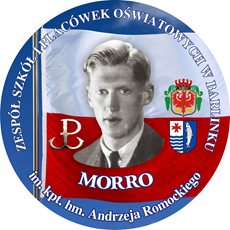 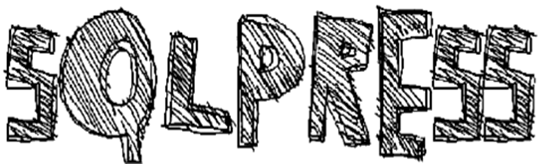 „W końcu nikt nie jest wielkim sekretem ani literackim,ani egzystencjalny fakt, iż mówić umieją wszyscy, natomiast zapisywać swe mówienie mało kto potrafi”Jerzy PilchPODZIĘKOWANIERedakcja szkolnej gazetki „SQLPRESS” serdecznie dziękuje                  ucz. ……………………………………………………………….za umiejętności zapisywania, mówienia jak mało kto potrafi, za zaangażowanie w tworzenie naszego pisma, za entuzjazm, „radość pisania i możność utrwalania” i wielkie serce.                                                                                                                     Opiekun gazetki szkolnej: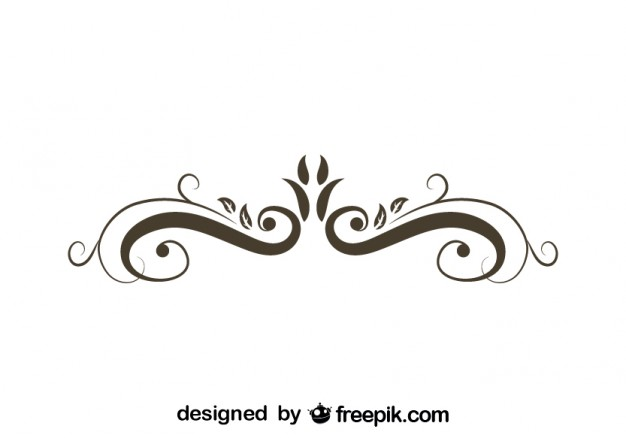 Barlinek, 